С 10 по 12 декабря 2019 года сотрудники Богучарского районного историко-краеведческого музея провели для учащихся Полтавской ООШ и Данцевской ООШ уроки  мужества "Жизнь, отмеченная Звездой".Защита Отечества всегда считалась высшей обязанностью и священным долгом человека. Во все времена для каждого народа, беззаветно любящего родную землю, не было, нет, и не будет ничего, дороже Отчизны. На уроке школьникам рассказали о высшей награде - Ордене Святого Георгия Победоносца, о жизни Героев, удостоенных звания, о подвигах солдат ради Отчизны. Большое внимание уделялось теме Героям-землякам в годы Великой Отечественной войны.Учащимся рассказали биографии жизни: Котова Я. М., Виноградова Я. С., Брагонина Т. И., Ковалева А. М., Масловского И. Ф., Рубцова Н. Т.. Завершился урок мужества просмотром документального фильма из серии Герои улиц города Богучара - Аплетова И. П. и Бондарева Д. И.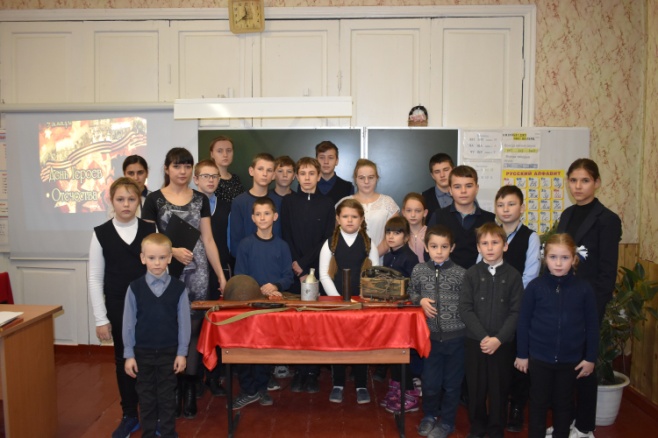 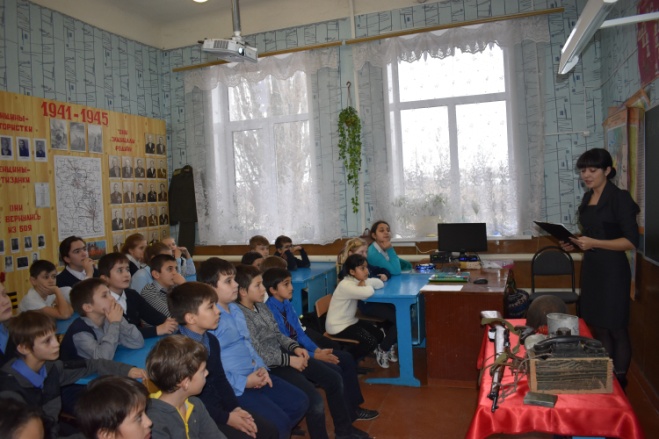 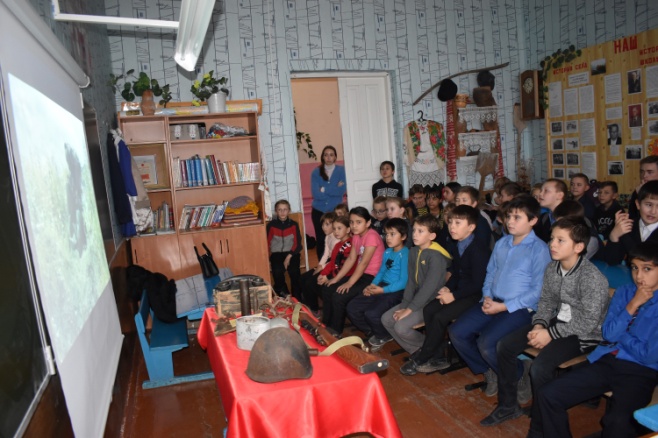 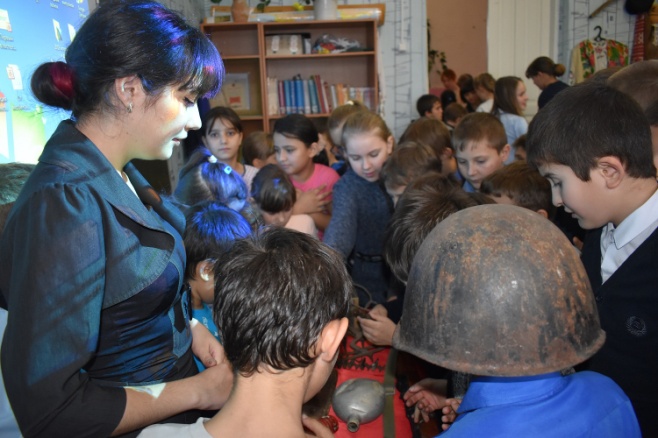 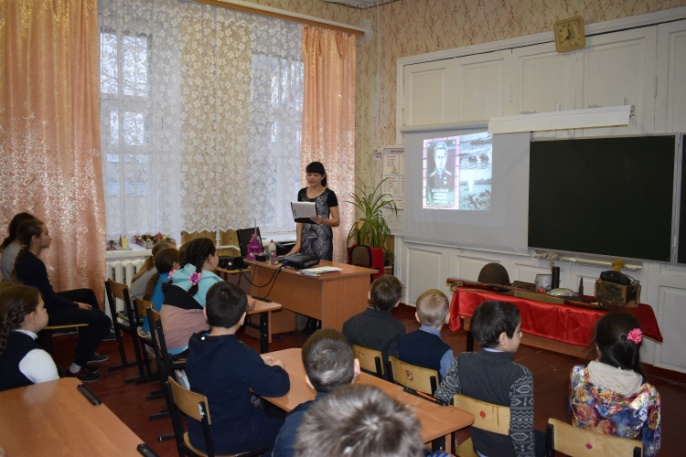 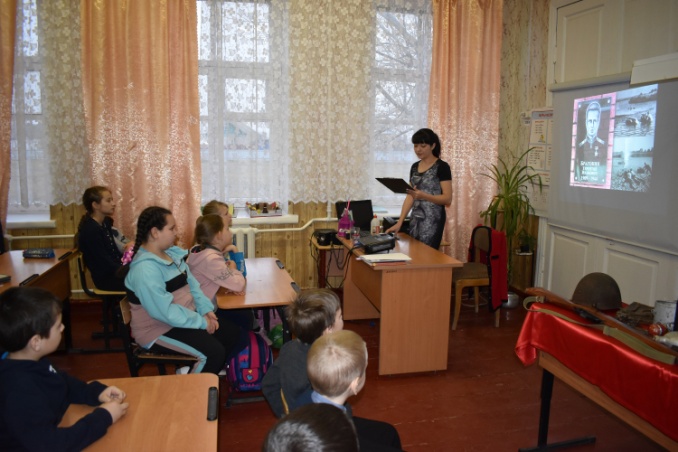 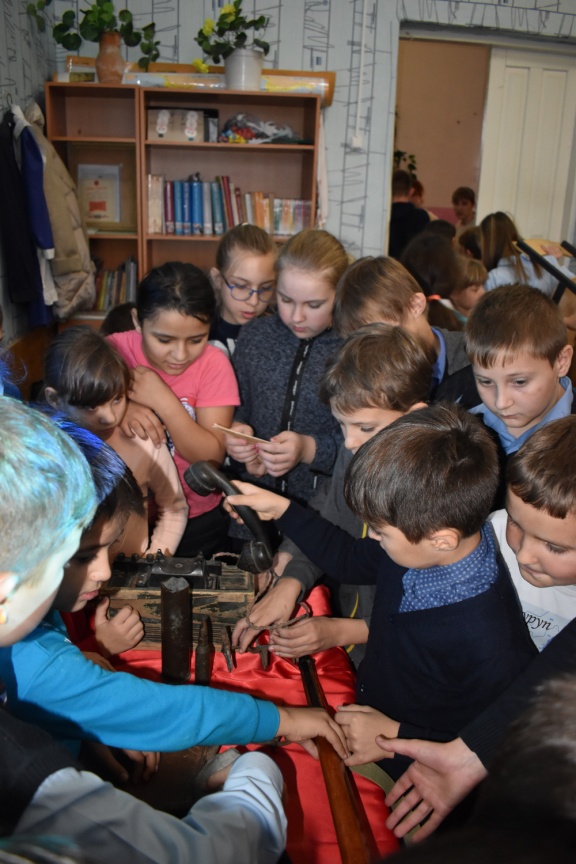 